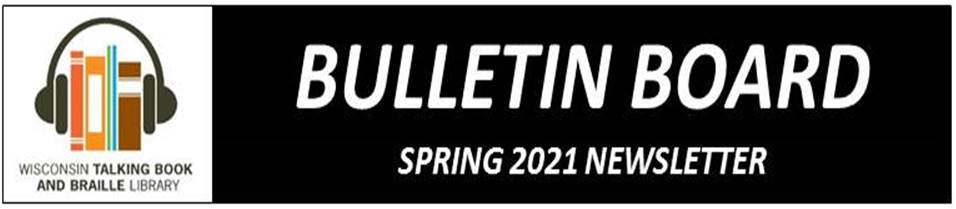 What’s Been Happening at WTBBL!Hello everyone and Happy Spring! We can trust spring to bring us not only warmer weather but renewed hope and growth. WTBBL is pleased to announce that our quarantine period for returned materials is now down to 24 hours. While we understand that there are still delivery issues, this means that you will receive books much quicker! Also, please remember to return books when they are due or contact us to renew them. Requesting more reading materials before we close for a holiday will also avoid delays and interruptions in your reading endeavor.In another exciting development, the National Library Service (NLS) has expanded the list of professionals who can certify the eligibility of applicants with reading disabilities to include reading specialists, educators, librarians, and school psychologists in hopes of easing access to our services. Please share this valuable information to help us reach those with reading disabilities. The NLS is also celebrating its 90th Anniversary! Join in the celebration on their webpage at www.loc.gov/nls/90th-anniversary, where you can also find a timeline of significant events in NLS history, including the year when each library joined the network. Look out also for future interesting anniversary content on their website and Facebook page! There are other updates included in this newsletter. As always, we are happy to hear from you. Enjoy the warming weather. Stay safe and well, and keep on reading!Summer ReadingSpring is here, which means summer is around the corner! Summer, of course, means one thing in the library: Summer Reading! New this year, the Wisconsin Talking Book and Braille Library will be opening Summer Reading to patrons of ALL AGES! We will also be changing the format. This year, the reading logs with come in Braille/Large print bingo sheets. There will be a sheet available for kids and young adults ages 0-21, as well as an adult sheet. To be entered in the drawing for the grand prize, you must complete a BINGO! (three boxes in a row— horizontally, diagonally or vertically) and return the sheet to WTBBL by August 31, 2021.  Everyone who completes Summer Reading will get a prize. If you are interested in participating, or would like more information, contact WTBBL at 1-800-242-8822 or 414-286-6918 or by email at wtbbl@milwaukee.gov. Westward BoundIf you enjoy reading about the West and pioneers, these books will be of interest to you. Let your reader’s advisor know if you would like one sent to you. The Coming: A Novel by David Osborne DB087826 Daytime Smoke, the son of Lieutenant William Clark and Swan Lightning, a Nez Perce woman, attempts to act as a bridge between his tribe and the white government that first befriends them and then threatens their way of life. His father struggles as well. Some violence. 2017.Homeward on the Oregon Trail, Books 1-3 by Melody Carlson DB081586 Trilogy written between 2012 and 2013 features a Kentuckian widow and her two children journeying out West to southern Oregon. In Westward Hearts, Elizabeth Martin and her kids join a wagon train destined for Kansas City. Includes A Dream for Tomorrow and A Home at Trail's End. 2013Against All Odds: The Lucy Scott Mitchum Story by Barbara Riefe DB045099 In 1849, Lucy Mitchum is not thrilled with the idea of moving from Maryland to California by wagon. Her husband, Noah, is so excited by the prospect of finding gold that she agrees to join him when the wagon train leaves. But Noah doesn't possess the skills needed on the trail, and Lucy dreads the day they must part from the others to make their own way to Sacramento. Descriptions of sex. Canavan's Trail by Burt Arthur DB022840 Heading for California, ex-Texas Ranger and drifter John Canavan rescues a saloon girl from a wrecked stagecoach. Together they face the rigors of the westward trail as Canavan uses his expert gun skills to regain his self-respect.Savage Country by Robert Olmstead DB089987 In 1873, widowed Elizabeth Coughlin embarks upon a buffalo hunt with her mysterious brother-in-law, Michael, in a last-ditch attempt to save her late husband's land. After the pair cross into Indian Territory, they face endless dangers and difficult decisions. Unrated. Commercial audiobook. 2017.News of the World: A Novel by Paulette Jiles DB086668 1870. Captain Kidd rides across Texas delivering the news of the day. He is asked to take ten-year-old Johanna Leonberger, recently rescued from a Kiowa tribe, to her family near San Antonio. The captain must deal with Johanna's inability to reacclimate to white culture. Some violence and some strong language. 2016.Outrun the Moon by Stacey Lee DB085851 San Francisco, California; 1906. Fifteen-year-old Mercy Wong--daughter of Chinese immigrants--struggles to hold her own among the spoiled heiresses at prestigious St. Clare's School for Girls. When tragedy strikes, everyone must put aside their differences and band together to survive. For junior and senior high and older readers. 2016.WTBBL 2021 Adult Book ClubThe WTBBL Adult Book Club meets on the phone using a toll-free phone number 1-855-753-0200  every other month on a Tuesday. There are two sessions from which to choose: 1:30 to 2:30 pm or 6:30 to 7:30 pm.  The same book is discussed at both sessions. Tuesday, June 8th 1:30 and 6:30 The Mountains Sing by Nguyen Phan Que Mai  DB102007  The trials and joys of the Tràn family in Viet Nam unfold through the decades. Family matriarch Tràn Dieu Lan flees with her six children as the communist government rises in the north. Years later, she cares for granddaughter Huong as family members engage in war. Unrated. Commercial audiobook. 2020.Tuesday, August 3rd 1:30 and 6:30 The Lincoln Lawyer by Michael Connelly DB61492 L.A. criminal defense lawyer Mickey Haller defends lowlife clients out of his Lincoln Town Car. He eagerly takes the case of Louis Roulet, a wealthy Beverly Hills man arrested for beating a prostitute, but soon becomes suspicious of his client's behavior. Violence and strong language. Bestseller. 2005.Tuesday, October 5th 1:30 and 6:30 The Giver of Stars by Jojo Moyes DB96907 1937. Alice Van Cleve is still trying to adjust to married life and living in Kentucky after being raised in England. When offered the chance to join a group of women to deliver Eleanor Roosevelt's new traveling library, she jumps at it. But they face dangers. Unrated. Commercial audiobook. 2019.Tuesday, December 7th 1:30 and 6:30 Maybe You Should Talk to Someone: A Therapist, HER Therapist, and Our Lives Revealed by Lori Gottlieb DB94667 A psychotherapist and advice columnist gives a behind-the-scenes look at the therapeutic process. Shares details of her work at her Los Angeles practice and discusses the emotional crisis that led her to begin therapy herself. Unrated. Commercial audiobook. 2019. Staff Reading RecommendationsIf you are looking for something new and different to read, check out some of these WTBBL staff picks. If you would like one of these books, just let your reader’s advisor know. A Burning by Megha Majumdar DB99956A story set in India about a girl named Jivan, whose seemingly bright future was crushed by a careless comment she made on Facebook, leading to her arrest on charges of terrorism. This heart-rending novel displays  the outcome of the tragic acts of indifference, hatred, and corruption.Memorial Drive: A Daughter’s Memoir by Natasha Trethewey DB100452Natasha Trethewey is a Pulitzer Prize–winning poet and two-time U.S. poet laureate. In 1985, when Trethewey was 19, her mother was murdered by Trethewey's former stepfather. Describing the tragedy as a wound that never heals, Trethewey reflects on their family history, her mother's abusive marriage, and domestic violence that led to the murder, all against the background of the African American experience in American history.The Book Woman of Troublesome Creek by Kim Michele Richardson DB095243 The focus of this book is a small lineage in Kentucky and how they were treated differently because of the color of their blue skin. The story highlights the struggle of colored people based on this small community in Kentucky and acts as an allegory for the African American community in the south and Appalachia in general.The Meaning of Mariah Carey by Mariah Carey DB100908 
Beautifully written and astonishingly witty, Mariah Carey's story comes to life through a very honest and revealing telling of her childhood. She describes how race played a major role in her life, and how her career took flight while under the watchful veil of her controlling husband.Dear Justyce by Nic Stone DB100931
This novel captures the effects of unfair treatment of black boys in America. The book displays their pain and innocence, while highlighting how choices, even good ones, are not always enough to get out of unfortunate circumstances. Although sad, hope shows through the people who are ready and able to help those unfairly sentenced to crimes by association. Written as letters between Quan and Justyce, the story delves into the thoughts and reasoning behind the main character's decisions, and the traumas that lead him on his path.  The Gentle Art of Swedish Death Cleaning: How to Free Yourself and Your Family from a Lifetime of Clutter by Margareta Magnusson DB90202 Magnusson gives her advice on the decluttering process in Sweden known as döstädning or death cleaning.  Her experience is based on the loss of her parents, husband and helping friends with the process of decluttering after a loved one has passed. It’s the process of preparing your home by cleansing it of unnecessary items that can overwhelm family and friends after one passes.  The last thing family members need is a lot of stuff to have to go through all while planning for after life events and services.  When Books Went to War: The Stories That Helped Us Win World War II by Molly Guptill Manning  DB080928The author describes the Victory Book Campaign during World War II, which provided American soldiers with selected literature of note in the face of Nazi censorship and destruction of books. Discusses the impact the program had on the titles chosen and on the publishing industry. The Pull of the Stars by Emma Donoghue DB100108 Set in Dublin during the Spanish Flu, nurse Julia Powers works in a poorly staffed hospital helping sick young women give birth. Although the setting is grim and not for the faint of heart, the book is an interesting look at early twentieth-century Ireland and a hopeful look at humanity when times are dark.The Midnight Library by Matt Haig DB100906 Nora thinks that she has made all the wrong decisions in her life and decides to end it, but life is not done with her. After Nora’s suicide attempt, she ends up in the midnight library where every possible life she could have lived is an option. The Midnight Library explores all the possible choices and outcomes that could have been different, and forces us to take a look at what really makes up a happy life. In the end, it might not be the things we thought. New Audio-described DVDsWTBBL has audio-described movies and TV shows available on DVD. You may check out three movies at a time. The loan period for each is one month. A new movie catalog is available from WTBBL in large print, braille, or digital cartridge. Here are some of the new DVDs by genres:Action and AdventureDVD01144 Bill & Ted: Face the MusicDVD01153 Birds of Prey: and the Fantabulous Emancipation of One Harley Quinn DVD01143 The Honest Thief Animated, Children’s Movies & Children’s Television Programs DVD01137 Dolittle DVD01152 Scoob! Biographical DVD01155 Breakthrough DVD01151 The Irishman DVD01154 Just Mercy Comedy DVD01138 Emma DVD01147 The King of Staten IslandDVD01146 Military WivesDocumentaryDVD01139 Cuba’s Wild RevolutionDramaDVD01140 The High NoteDVD01149 The Secrets We KeepHorrorDVD01148 AntebellumDVD01145 Black ChristmasDVD01150 The HuntDVD01141 The New MutantsDVD01142 The TurningNew Wisconsin Titles AvailableABLE (Audio & Braille Literacy Enhancement) has produced more Wisconsin books for your reading pleasure. These titles are available on DB cartridges or on BARD.Cheddar: A Journey to the Heart of America’s Most Iconic Cheese by Gordon Edgar DBC08274 Cheesemonger Gordon Edgar has lived his life surrounded by cheese. In Cheddar, he expertly details the history of the iconic variety while also sharing personal anecdotes from his career in the industry. Never Curse the Rain: A Farm Boy’s Reflections on Water by Gerald W. Apps DBC15468 Never Curse the Rain is about Jerry Apps’ life growing up on a sandy, Central Wisconsin farm and how dear his family’s connection was to water. Apps’ well thought-out anecdotes provide a real picture of the struggles and celebrations of small Wisconsin farms and how they influenced his life as an adult.Milwaukee: A City Built on Water by John Gurda DBC15438 “Water,” as John Gurda puts it, “is immortal.” He shows how early settlers to modern day Milwaukeeans have embraced and used the immortal source for industry, recreation, and more in this historical chronicle of a city steeped in water.  Wisconsin Cheese Cookbook: Creamy, Cheesy, Sweet, and Savory Recipes from the State’s Best Creameries by Kristine Hansen DBC15466 Taking a look around Wisconsin’s stunning artisanal cheese industry, this book details many Wisconsin creameries and offers dozens of delicious recipe ideas that incorporate the local cheese.Christian Yelich by Jon M. Fishman DBC15479 A fun biography of Christian Yelich, one of baseball’s rising stars on the Milwaukee Brewers. Our Bodies Stay Home, Our Imaginations Run Free: A Coronavirus Covid-19 Story for Children by Lora L. Hyler DBC15515Maya, a seven-year-old girl, is struggling to deal with the effects Coronavirus is having on her life. With the help of her ten-year-old brother, Bryan, her family, and community, they find ways not only to survive, but find joy and laughter in their changed lives. The entire community comes together to help Maya celebrate her 8th birthday, one of the best days of her life.Print/Braille Picture BooksWTBBL has print/braille picture books that are great for sharing with a child. The new books are contracted braille using the Unified English Braille Code.The Great Indoors by Julie Falatko; illustrated by Ruth Chan BR 22803 Woodland animals camp in a human house for a weeklong vacation while the family that lives there is away. PRINT/BRAILLE.  For preschool-grade 2. 2019.Pete the Cat Treasury Five Groovy Stories by Kim and James Dean BR022790Five previously published humorous tales, written between 2015 and 2017, featuring cool Pete the Cat. Collection includes Five Little Ducks, Go, Pete, Go!, Pete the Cat and the New Guy, Robo-Pete, and Construction Destruction. PRINT/BRAILLE.  For preschool-grade 2. 2017.Under My Hijab by Hena Khan; illustrated by Aaliya Jaleel BR022791A young Muslim girl observes how the women in her life wear their hijabs and hair in unique and creative ways. She considers how one day she will express her own style. PRINT/BRAILLE.  For grades K-3. 2019.Where Are You From? by Yamile Saied Méndez BR022799When a young girl is asked where she is from, she turns to her abuelo--her grandfather--for answers. PRINT/BRAILLE.  For grades K-3. 2019.I Got Next by Daria People-Riley BR022800A young basketball player receives inspiration from a surprising place and joins the competition ready to try his best. PRINT/BRAILLE.  For grades K-3. 2019.Vroom! by Barbara McClintock BR022801Follows a young girl's imaginary journey as she zooms around the country in a race car. PRINT/BRAILLE.  For preschool-grade 2. 2019.Beware of the Crocodile by Martin Jenkins; illustrated by Satoshi Kitamura BR022802Explores the life of a crocodile, from hunting his prey to napping on a sandbank. Includes fun facts about their parenting skills. PRINT/BRAILLE.  For preschool-grade 2. 2019.Hats Are Not For Cats! by Jacqueline K. Rayner BR022804A patronizing, plaid-hat-wearing dog informs a cat that hats are only for dogs. But the cat, joined by others, dons a wide assortment of hats--proving, at last, that hats are for everyone. PRINT/BRAILLE.  For preschool-grade 2. 2019.Once Upon a Goat by Dan Richards; pictures by Eric Barclay BR022863When a proper king and queen ask their fairy godmother for a child, they find themselves gifted instead with a baby goat. PRINT/BRAILLE. For preschool-grade 2. 2019.How the Grinch Stole Christmas by Dr. Seuss BR023192The Grinch, whose heart is two sizes too small, tries to abolish Christmas by stealing all the presents from the Whos in the valley. PRINT/BRAILLE. For grades K-3. 1957.Christmas Cheer for the Grouchy Ladybug by Eric Carle BR023193As the holiday season arrives, the Grouchy Ladybug needs a little help to get into the holiday spirit. PRINT/BRAILLE. For preschool-grade 2. 2019. 2021 Holiday & Post Office Closings April 2, Friday (Good Friday)May 31, Monday (Memorial Day)July 5, Monday (Independence Day) September 6, Monday (Labor Day)October 11, Monday - No Mail (Columbus Day)November 11, Thursday - No Mail (Veterans’ Day)November 25-26, (Thanksgiving)December 24-27  (Christmas)December 31, 2020 (New Year’s Eve)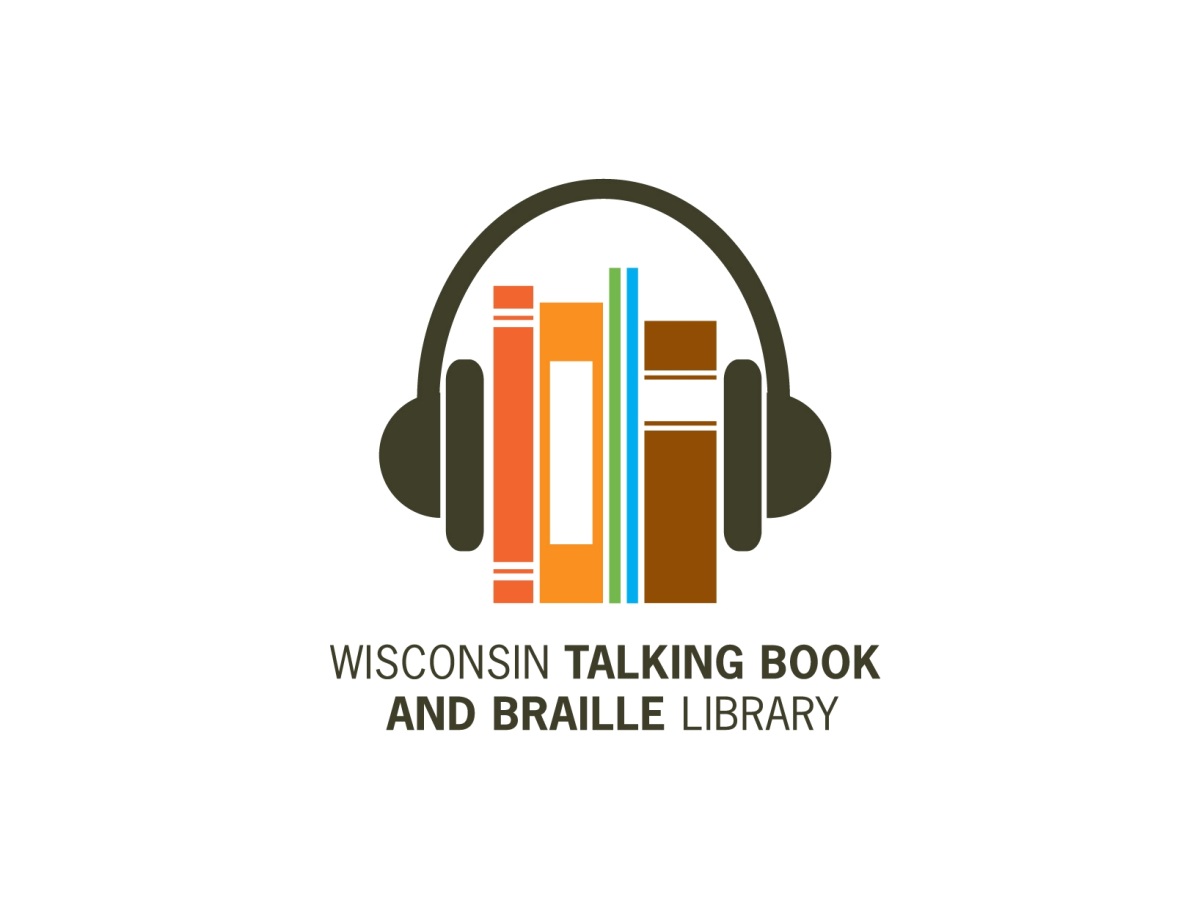 